Professor: Paulo André Klein                     Disciplina: Música                Data: 17/04/2020CORREÇÃO ATIVIDADE 01 – De acordo com a explicação do vídeo, em relação as notas graves e agudas, CIRCULE a notas mais GRAVE que está presente nas alternativas abaixo. (Lembrando, que sempre é comparado uma nota com outra para definir qual é mais grave).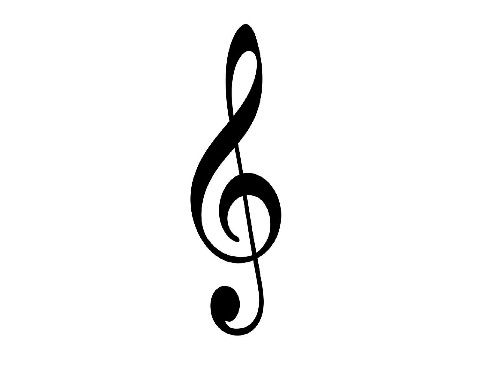 __________________________
__________________________
__________________________
__________________________
____________________________________________________
__________________________
__________________________
__________________________
____________________________________________________
__________________________
__________________________
__________________________
____________________________________________________
__________________________
__________________________
__________________________
__________________________AULA2 – 3ª AnoATIVIDADES 01 - Quais são as sete notas musicais? R: ____, ____, ____, ____, ____, ____, ____.02 – O que é Pauta Musical? R:_______________________________________________________________________________________________________________________.Responda de acordo com as características da música.O que é melodia?
R:_______________________________________________________.O que é harmonia?R:_______________________________________________________.O que é contraponto?R:_______________________________________________________.O que é ritmo?
R:_______________________________________________________. Responda de acordo com as características do som.O que é altura?
R:_______________________________________________________.O que é duração?R:_______________________________________________________.O que é intensidade?R:_______________________________________________________.O que é timbre?
R:_______________________________________________________.